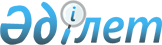 Студент жастарға әлеуметтік көмек көрсету туралыҚостанай облысы Қостанай ауданы әкімдігінің 2008 жылғы 29 сәуірдегі № 170 қаулысы. Қостанай облысы Қостанай ауданының Әділет басқармасында 2008 жылғы 30 мамырда № 9-14-81 тіркелді

      Қазақстан Республикасының "Қазақстан Республикасындағы жергілікті мемлекеттік басқару туралы" Заңының 31-бабының 1-тармағының 14)-тармақшасына, Қазақстан Республикасының "Қазақстан Республикасындағы мемлекеттік жастар саясаты туралы" Заңының 4-бабының 5-тармағының 1)-тармақшасына, 5-бабының 11)-тармақшасына сәйкес, Қостанай аудандық мәслихатының 2006 жылғы 28 наурыздағы № 275 шешімімен бекітілген Қостанай ауданының 2006-2008 жылдарға арналған өңірлік жастар бағдарламасының орындалуына Қостанай ауданының әкімдігі ҚАУЛЫ ЕТЕДІ:



      1. Кірістері төмен отбасылардан, күндізгі оқу формасы бойынша оқитын, ауданның қоғамдық өміріне белсенді араласатын 16 студентке білім алуға байланысты шығындарды жартылай өтеу үшін 2008 жылдың бірінші жарты жылдығына аудандық бюджет қаражатынан 1383400 (бір миллион үш жүз сексен үш мың төрт жүз) теңге сомасында әлеуметтік көмек қосымшаға сәйкес көрсетілсін.



      2. Білім алуға байланысты шығындарды жартылай өтеу үшін студент жастарға әлеуметтік көмек көрсету комиссиясы үміткерлердің тізімін бекітіп және білім алуға байланысты шығындарды жартылай өтеу үшін студент жастарға әлеуметтік көмек төлеу жөнінде бюджеттік бағдарламалар әкімгері-Қостанай ауданы әкімиятының "Ішкі саясат бөлімі" мемлекеттік мекемесіне ұсыныстар енгізсін.



      3. Қостанай ауданы әкімиятының "Ішкі саясат бөлімі" мемлекеттік мекемесі Қостанай ауданының 2006-2008 жылдарға арналған өңірлік жастар бағдарламасының білім алу мерзіміне шығындарды жартылай төлеу үшін жастарға әлеуметтік көмек көрсету бөлігінде іс-шараларын орындауды қамтамасыз етсін.



      4. Осы қаулының орындалуын бақылау аудан әкімінің орынбасары А. Ч. Досжановқа жүктелсін.



      5. Осы қаулы алғаш ресми жарияланған күнінен кейін он күнтізбелік күн өткен соң қолданысқа енгізіледі.      Қостанай ауданының әкімі                   Г. Тюркин

Әкімдіктің        

2008 жылғы 29 сәуірдегі 

№ 170 қаулысына қосымша Аудандық бюджет қаражатынан 2008 жылдың

бірінші жартыжылдығына білім алуға төлемге

әлеуметтік көмек алатын студенттердің

саны және мамандықтарының тізімі
					© 2012. Қазақстан Республикасы Әділет министрлігінің «Қазақстан Республикасының Заңнама және құқықтық ақпарат институты» ШЖҚ РМК
				№Жоғары оқу мекемесінің

атауыМамандықОқытылатындардың саны2008 жылдың қаңтарынан маусымына дейінгі уақытқа, барлығы1.Қостанай мемлекеттік педагогикалық институты1. Шет тілі;

2. Жағрафия;

3. Қазақ тілі және әдебиеті;

4. Тарих;

5. Жағрафия;

6. Қазақ тілі және әдебиеті;

7. Кәсіби оқыту;

8. Шет тілі;

9. Тарих;1

1

11

1

11

1

172000

72000

3200072000

72000

7200084000

64200

600002.А. Байтұрсынов атындағы Қостанай мемлекеттік университеті10. Қазақ филологиясы;

11. Қаржы;

12. Биология;1

1

162000

80000

66000Жиынтығы:8082003.Қостанай әлеуметтік- техникалық университеті13. Мемлекеттік және жергілікті басқару;

14. Бұғалтерлік есеп және аудит;11101400160000Жиынтығы:1410696004.Қарағанды медициналық академиясы15. Емдеу ісі;

16. Емдеу ісі;1

1157800

156000Жиынтығы:2313800Барлығы:161383400